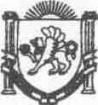 Республика КрымНижнегорский районЧкаловский сельский совет41-я сессия II созываРЕШЕНИЕ №309.02.2024г.		 							с.ЧкаловоО внесении изменений в решение Чкаловского сельского советаНижнегорского района Республики Крым от 10.03.2023 № 2 «Об утверждении Положения о бюджетном процессе в муниципальном образовании Чкаловское сельское поселение Нижнегорского района Республики Крым»В соответствии с Бюджетным кодексом Российской Федерации, Уставом муниципального образования Чкаловское сельское поселение Нижнегорского района Республики Крым, Чкаловский сельский советРЕШИЛ:1. Внести в решение Чкаловского сельского совета Нижнегорского района Республики Крым от 10.03.2023 № 2 «Об утверждении Положения о бюджетном процессе в муниципальном образовании Чкаловское сельское поселение Нижнегорского района Республики Крым», следующее изменение:1.1. статья 6 изложить в новой редакции:Статья 6. Участники бюджетного процессаУчастниками бюджетного процесса в Поселении являются:1) Чкаловский сельский совет; 2) администрация Чкаловского сельского поселения Нижнегорского района Республики Крым (далее – Администрация Чкаловского сельского поселения);3) председатель Чкаловского сельского совета - глава администрации Чкаловского сельского поселения (далее – Глава поселения);4) главные распорядители (распорядители) бюджетных средств;5) получатели бюджетных средств.6) главные администраторы (администраторы) доходов местного бюджета;7) главные администраторы (администраторы) источников финансирования дефицита местного бюджета;8) иные органы, на которые бюджетным законодательством Российской Федерации возложены бюджетные полномочия по регулированию бюджетных правоотношений, организации и осуществлению бюджетного процесса в Поселении.Главные распорядители средств местного бюджета устанавливаются решением Чкаловского сельского совета о местном бюджете в составе ведомственной структуры расходов.1.2. статью 7 дополнить статьей 7.1.:Статья 7.1. Бюджетные полномочия иных участников бюджетного процесса в ПоселенииИные участники бюджетного процесса в Поселении, перечисленные в статье 6 настоящего Положения, осуществляют бюджетные полномочия, установленные статьями 157, 158, 160.1, 160.2-1, 161, 162 Бюджетного кодекса Российской Федерации и принимаемыми в соответствии с ним муниципальными правовыми актами Поселения, регулирующими бюджетные правоотношения.1.3.статья 9 изложить в новой редакции:Статья 9. Расходы местного бюджета1.	Расходы местного бюджета формируются исходя из распределения и закрепления полномочий по финансовому обеспечению каждого вида обязательств, вытекающих из федерального законодательства, законодательства Республики Крым, нормативных актов Поселения.2.	Структура и форма расходов местного бюджета, а также порядок предоставления и расходования бюджетных средств, осуществляется в соответствии с главой 10 Бюджетного кодекса Российской Федерации.3.	Порядок осуществления расходов местного бюджета на осуществление отдельных государственных полномочий, переданных органам местного самоуправления Поселения, устанавливается органами государственной власти Республики Крым.4.	Осуществление расходов местного бюджета, связанных с исполнением полномочий федеральных органов государственной власти, органов государственной власти Республики Крым не допускается, за исключением случаев, установленных федеральными законами, законами Республики Крым.5.	Закупки товаров, работ, услуг для обеспечения муниципальных нужд Поселения осуществляются в соответствии с законодательством Российской Федерации о контрактной системе в сфере закупок товаров, работ, услуг для обеспечения государственных и муниципальных нужд с учетом положений Бюджетного кодекса Российской Федерации1.4. статья 14 дополнить статьей 14.1:Статья 14.1 Перечень и оценка налоговых расходов1. Оценка налоговых расходов Поселения осуществляется ежегодно в порядке, установленном Администрацией Чкаловского сельского поселения с соблюдением общих требований, установленных Правительством Российской Федерации.2. Результаты указанной оценки учитываются при формировании основных направлений бюджетной и налоговой политики муниципального образования, а также при проведении оценки эффективности реализации муниципальных программ.1.5 статья 20 дополнить пунктом 8 и  пунктом 9:«8. Решение о местном бюджете подлежит официальному опубликованию не позднее 10 дней после его подписания в установленном порядке.9.Решение о местном бюджете вступает в силу с 1 января очередного финансового года.»2. Данное решение подлежит обнародованию на официальном Портале Правительства Республики Крым на странице Нижнегорский район (nijno.rk.gov.ru) в разделе «Муниципальные образования района», подраздел «Чкаловское сельское поселение» и на Информационном стенде в административном здании Чкаловского сельского совета по адресу: с. Чкалово ул.Центральная 54 а. 2.Настоящее решение вступает в силу с момента подписания.Председателя Чкаловского сельского совета-глава администрации Чкаловского сельского поселения											М.Б.Халицкая